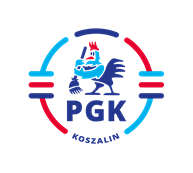 Koszalin, dnia 21.07.2021 r.Nr postępowania: 2021/BZP 00111521/01Nr referencyjny 25Identyfikator postępowania  . ocds-148610-27fab1bb-e303-11eb-b885-f28f91688073Dotyczy: Postępowania w trybie podstawowym bez przeprowadzania negocjacji na podstawie wymagań zawartych  w art. 275 pkt 1 w/w Ustawy na zadanie pn.: 
Odbiór i zagospodarowanie odpadów w 2021 roku w podziale na 4 zadania:•	Zadanie A: odbiór i zagospodarowanie odpadów o kodzie 15 01 07 z Regionalnego Zakładu Odzysku Odpadów w Sianowie przy ul. Łubuszan 80 w ilości do 850,00 Mg •	Zadanie B: odbiór i zagospodarowanie odpadów o kodzie 15 01 07 z miejsca zbierania odpadów w Koszalinie przy ul. Gnieźnieńskiej 6 w ilości do 600,00 Mg •	Zadanie C: odbiór i zagospodarowanie odpadów o kodzie 19 05 03 z Regionalnego Zakładu Odzysku Odpadów w Sianowie przy ul. Łubuszan 80 w ilości do 1000,00 Mg •	Zadanie D: odbiór i zagospodarowanie odpadów o kodzie 19 05 03 z Regionalnego Zakładu Odzysku Odpadów w Sianowie przy ul. Łubuszan 80 w ilości do 1000,00 Mg INFORMACJA Z OTWARCIA OFERTNa podstawie art. 222 ust. 5 ustawy z dnia 11 września 2019 r. Prawo zamówień publicznych (Dz.U. 2021, poz. 1129 z późn. zm), Zamawiający informuje, 
iż w przedmiotowym postępowaniu nie wpłynęły żadne oferty.